                                                                                                                                                   Межрайонная ИФНС России №1 по Республике Крым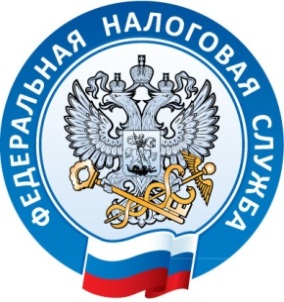  г. Джанкой, ул. Дзержинского,30                                                                                                                                                   тел. (36564)3-14-2412.05.2017Пользуемся Единым порталом государственных и муниципальных услуг!      Межрайонная ИФНС России №1 по Республике Крым информирует, что на Едином портале государственных и муниципальных услуг gosuslugi.ru (ЕПГУ) граждане могут:-контролировать состояние расчетов с бюджетом,-подать налоговую декларацию и записаться на приём в ФНС,-зарегистрировать юридическое лицо и индивидуального предпринимателя,-получать уведомления в личные кабинеты портала и на мобильные телефоны,-бесплатное информирование о действующих налогах и сборах, порядке исчисления и уплаты налогов и сборов,-узнать свой ИНН,-оплачивать налоговую задолженность и налоговые платежи.      Сейчас подключиться к сервису без посещения налоговой инспекции могут обладатели усиленной квалифицированной электронной подписи, выданной доверительным удостоверяющим центром Минкомсвязи России. Сервис позволяет физическим лицам полностью автоматизировать взаимодействие с налоговыми органами, исключив необходимость личного посещения инспекции.       Зарегистрировать учетную запись портала госуслуг также можно в любом МФЦ, данная процедура занимает не более 5 минут. Воспользовавшись данным ресурсом, Вы сможете значительно сократить время ожидания оказания государственной услуги, избежать заполнения бумажных документов и очередей, сокращаются финансовые издержки, снижаются коррупционные риски, повышается доступность получения государственных и муниципальных услуг. Электронный сервис работает круглосуточно, в случае возникновения вопросов, связанных с работой (ЕПГУ), пользователь может обратиться в центр телефонного обслуживания по бесплатным номерам.          Межрайонная ИФНС России №1 по Республике Крым.